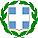 ΘΕΜΑ: «Πρόσκληση εκδήλωσης ενδιαφέροντος για μετακίνηση μαθητών του 2ου ΓΕ.Λ. Εχεδώρου στη Μονή Λαζαριστών» Το 2ο  ΓΕ.Λ. Εχεδώρου σύμφωνα με το  Άρθρο 4, της 33120/ΓΔ4/28-02-2017, ΦΕΚ 681/τ.Β’/06-03-2017, προκηρύσσει διαγωνισμό για την κατάθεση κλειστών προσφορών από ενδιαφερόμενα τουριστικά - ταξιδιωτικά γραφεία με ισχύουσα άδεια λειτουργίας από τον ΕΟΤ σχετικά με την διοργάνωση επίσκεψης για παρακολούθηση θεατρικής παράστασης στη Μονή Λαζαριστών την Παρασκευή, 8 Δεκεμβρίου 2017.Προδιαγραφές:Προορισμός: Μονή Λαζαριστών.Αναχώρηση από τον χώρο  του σχολείου: την Παρασκευή  8 Δεκεμβρίου 2017 στις 9.00 π. μ.  Επιστροφή στο σχολείο την ίδια μέρα στις 13:30 περίπου.Μετάβαση & επιστροφή με τουριστικό λεωφορείο.Αριθμός μαθητών εκατόν ενενήντα πέντε (195)Αριθμός συνοδών εννέα (09)Παρατηρήσεις:Ζητείται η τελική συνολική τιμήΗ κατάθεση της προσφοράς από το ταξιδιωτικό γραφείο θα πρέπει απαραιτήτως να συνοδεύεται και με υπεύθυνη δήλωση ότι διαθέτει το ειδικό σήμα λειτουργίας, το οποίο βρίσκεται σε ισχύ και να περιλαμβάνει ρητά την ασφάλιση ευθύνης διοργανωτή σύμφωνα με την κείμενη νομοθεσία.Οι προσφορές θα πρέπει να έχουν κατατεθεί κλειστές στο γραφείο της Δ/νσης του Σχολείου, Κουντουριώτου 2,  Τ.Κ. 57008, Νέα Μαγνησία Θεσσαλονίκης (Γραφείο Διευθυντή) μέχρι τη Δευτέρα 19 Νοεμβρίου 2017 και ώρα 14:00 π. μ. H ΔΙΕΥΘΥΝΤΡΙΑΠΟΛΙΤΟΥ ΜΑΡΙΑΕΛΛΗΝΙΚΗ ΔΗΜΟΚΡΑΤΙΑ ΥΠΟΥΡΓΕΙΟ ΠΑΙΔΕΙΑΣ ΕΡΕΥΝΑΣ & ΘΡΗΣΚΕΥΜΑΤΩΝΠΕΡ. Δ/ΝΣΗ Π/ΘΜΙΑΣ & Δ/ΘΜΙΑΣ ΕΚΠ/ΣΗΣ ΚΕΝΤΡΙΚΗΣ ΜΑΚΕΔΟΝΙΑΣ    Δ/ΝΣΗ Δ/ΘΜΙΑΣ ΕΚΠ/ΣΗΣ ΔΥΤ. ΘΕΣ/ΝΙΚΗΣ2Ο ΓΡΑΦΕΙΟ Δ/ΘΜΙΑΣ ΕΚΠ/ΣΗΣ                                          2Ο ΓΕΛ ΕΧΕΔΩΡΟΥ(Ν. ΜΑΓΝΗΣΙΑΣ)ΔΙΕΥΘΥΝΣΗ: ΚΟΥΝΤΟΥΡΙΩΤΟΥ 2                 ΠΡΟΣ Ν. Μαγνησία 14-11-2017 Αρ. Πρωτ.: 635 Διεύθυνση Δευτεροβάθμιας Εκπαίδευσης Δυτικής Θεσσαλονίκης